Fiche technique et Note d’intention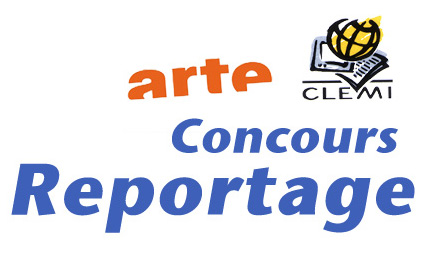 Édition 2019NNom et adresse de l’établissement : NNom et coordonnées du professeur responsable (mail , téléphone) :Auteurs du reportage :Classe : Titre du reportage :Durée 2’08 mnImages  ne provenant pas des rushes fournis (si oui préciser  l’origine) :Musique  (si oui préciser les  auteurs et l’origine) :Logiciel  de montage utilisé : Quelques lignes pour préciser ce que vous avez voulu montrer dans ce reportage.Vous pouvez aussi rédiger un lancement pour votre sujet.